                                     AL COMUNE DI SOLBIATE OLONA protocollo@comune.solbiateolona.va.legalmail.it	  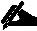                                     C.C. SARONNO SERVIZI     tributisolbiateolona@saronnoservizi.itTASSA SUI RIFIUTI per l’ANNO 2021MODULO Richiesta di RIDUZIONE per UTENZE NON DOMESTICHE PER AVVIO AL RICICLOArt.19  REGOLAMENTO TARI – Delibera C.C. n.      del     Il/La sottoscritto/a  ________________________________________ C.F. _________________________________________ Tel:_________________ in qualità di __________________________________________  per conto dell’impresa denominata___________________________________________ esercente attività di __________________________________________ p.IVA ___________________________C.F._________________________con sede in _______________________________Via______________________________Dati catastali Immobili__________________________________________________e-mail/p.e.c._______________________________Visto l’Art 19 del REGOLAMENTO TARI deliberato con il C.C. n.     delArt. 19 – Riduzioni tariffarie per avvio al riciclo dei rifiuti1. Ai sensi dell’art. 1, comma 649 L. 147/2013, al fine di incentivare le operazioni di riciclo dei rifiuti urbani o speciali conferibili al servizio pubblico, i produttori che vi hanno proceduto possono accedere ad una riduzione annua della parte variabile della tariffa proporzionale alle quantità di rifiuti urbani o speciali conferibili al servizio pubblico che dimostrino di aver avviato al riciclo.2.  Sino all’intervenuta determinazione dell’effettiva percentuale di incidenza del peso dei rifiuti riciclati sul totale della produzione, nel caso in cui il produttore di rifiuti dimostri di provvedere autonomamente, all’interno del ciclo produttivo proprio ovvero di terzi, al riciclo dei rifiuti urbani o speciali conferibili al servizio pubblico, nel rispetto delle vigenti disposizioni normative, verrà accordata una riduzione massima pari al 60 per cento della parte variabile della tariffa prevista per i locali di produzione e deposito dei rifiuti avviati a riciclo, a condizione che venga dimostrato il riciclo di una percentuale di rifiuti pari ad almeno il 50 per cento della produzione ponderale complessiva.3.	In caso di avvio al riciclo di una percentuale di rifiuti urbani o speciali conferibili al servizio pubblico inferiore al 50 per cento, la riduzione spettante è determinata in misura proporzionale al rapporto fra la quantità di rifiuti urbani o speciali conferibili al servizio pubblico effettivamente riciclati, riscontrabile sulla base di attestazione rilasciata dal soggetto che effettua l’attività di riciclo dei rifiuti stessi, e la quantità di rifiuti producibili dall’utente, determinata applicando i coefficienti Kd medi previsti per la specifica attività, sulle base della tabella di quantificazione della parte variabile della tariffa, prevista per le utenze non domestiche dal D.P.R. 158/1999 alle superfici produttive dei rifiuti urbani o speciali conferibili al servizio pubblico avviati al riciclo. 4. Nel calcolo della riduzione non si terrà conto dell’avvenuto riciclo, da parte delle utenze non domestiche, di materie prime secondarie aventi discreto valore intrinseco, che siano state cedute a terzi da parte del produttore a fronte di un corrispettivo economico.5. In sede di approvazione delle tariffe, il Comune potrà in ogni caso definire la somma massima da riportare a livello di Piano Finanziario per la copertura delle riduzioni spettanti ai sensi del presente articolo, con riserva di rideterminare l’importo massimo della riduzione percentuale spettante, a fronte del numero di domande presentare e dell’importo complessivo delle riduzioni richieste, nel rispetto della somma prevista nell’ambito del Piano Finanziario.6. Le riduzioni previste per minore produzione di rifiuti, per avvio allo smaltimento in proprio e per avvio al riciclo di rifiuti urbani o speciali conferibili al servizio pubblico, ove cumulabili tra loro a fronte di una pluralità di interventi attuati contestualmente dal contribuente, possono giungere al massimo sino alla riduzione di tutta la parte variabile della tariffa dovuta in relazione ai locali in cui si producono tali tipologie di rifiuti.7.	Il titolare dell’attività che provvede al riciclo dei rifiuti prodotti deve presentare istanza di riduzione che contenga la dichiarazione dei seguenti elementi fondamentali per la determinazione dell’agevolazione:indicazione dei locali dove si produce il rifiuto che viene avviato a riciclo;indicazione dei codici dei rifiuti avviati a riciclo;periodo dell’anno in cui sono stati prodotti i rifiuti avviati a riciclo.DICHIARA     Per l’anno                          (anno per cui si richiede la riduzione per la sola parte variabile)agli effetti dell’applicazione del tributo sui rifiuti che la sopra indicata_______________________occupa l’insediamento produttivo/commerciale  ubicato a Solbiate Olona in Via__________________________________n_______che la tipologia di attività svolta nei suddetti locali e/o il Codice ATECO sono i seguenti: ______________________________________________________________________________________________________________________________________________________________________________;che i rifiuti urbani avviati al recupero sono del tipo:______________________________Codice CER__________________Quantità Kg_________________________________________________Codice CER__________________Quantità Kg_________________________________________________Codice CER__________________Quantità Kg_________________________________________________Codice CER__________________Quantità Kg_________________________________________________Codice CER__________________Quantità Kg_________________________________________________Codice CER__________________Quantità Kg_________________________________________________Codice CER__________________Quantità Kg_________________________________________________Codice CER__________________Quantità Kg_________________________________________________Codice CER__________________Quantità Kg_________________________________________________Codice CER__________________Quantità Kg_________________________________________________Codice CER__________________Quantità Kg_________________________________________________Codice CER__________________Quantità Kg___________________Per un totale di Kg______________________________________________NOTE o PRECISAZIONI: __________________________________________________________________________________________________________________________________ALLEGAFotocopia del formulario di identificazione del rifiuto di cui all’art.15 del Dlgs 22/97  o del MUD (Modello Unico di denuncia)Fotocopia del contratto stipulato e delle fatture rilasciate dalla ditta o società autorizzata al ritiro ed avvio al recupero/riciclo dei rifiuti urbaniFotocopia dell’attestazione dell’avvio al recupero/riciclo rilasciata dalla ditta o società autorizzata al ritiro ed all’avvio al recupero/riciclo dei rifiuti urbaniPRENDE ATTOChe la presente richiesta non sarà valida per gli anni successivi e dovrà essere presentata annualmente ai fini della riduzione dei tributidi essere a conoscenza delle sanzioni  penali a carico di chi dichiara il falso o esibisce atto falso o contenente dati non più rispondenti a verità (art. 76 D.P.R. 445/2000 in base agli artt. 46 e 47 del D.P.R. 445/2000) e di essere a conoscenza che il Comune, anche attraverso il soggetto gestore del servizio di raccolta dei rifiuti, ha la facoltà di verificare la veridicità di quanto dichiarato.Il sottoscritto dichiara di essere stato preventivamente informato, ai sensi e per gli effetti del Regolamento (UE) 2016/679 (General Data Protection Regulation – GDPR), che i dati personali raccolti saranno trattati sia manualmente che con strumenti informatici, esclusivamente e limitatamente all’ambito del procedimento per il quale viene presentata la presente richiesta ed ai fini del controllo ufficiale e rilascia il consenso al loro utilizzo nei limiti sopra riportati.									           IL/LA DICHIARANTE Solbiate Olona, _____________________         				____________________________________                              (data)                                                                                                                                       (firma)La presente dichiarazione dovrà essere corredata da fotocopia , non autenticata, di un documento di identità in corso di validità del soggetto dichiarante (Art 38 Comma 3 D.P.R. 445/2000)